Meaningful Math Management 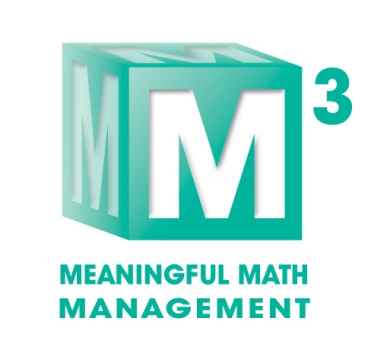 CREDITS: Team Reaches 30 points					$50.00Student of the Week					$35.00No discipline referrals for the month			$30.00Team with the Most Points for the Week		$20.00 per team memberHelp another student without being asked		$10.00Go “beyond” your classroom job or team role		$10.00Complete & turn in ALL homework			$10.00Do extra homework					$10.00Complete all daily work					$ 5.00Actively participate in class all week			$ 5.00Stay on task during all independent work		$ 5.00Team stays at whisper level during rotations		$ 5.00 per team memberGive the teacher extra help				$ 5.00*Students may record 3-5 items per day for credit on their earned income sheet. This sheet is totaled & turned into the assigned bank officer every Friday. Deposits will be made into your account after the banker has reviewed your information.**All of the above items are subject to change if the bank’s C.E.O. (your teacher) desires.	DEBITS: Bullying anyone else					$75.00Taking something that isn’t yours			$50.00Discipline referral in any class in school		$50.00Fighting							$50.00Unnecessary bragging about your account		$25.00	Overdrawn check						$25.00Poor behavior in class after a warning			$25.00Not participating in class activities			$25.00Not on task							$  1.00 per minute